ROYAL UNIVERSITY OF PHNOM PENH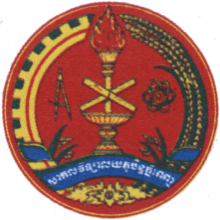 Master of Engineering in Biotechnology and Food TechnologyACCEPTING APPLICATIONS NOW!The ROYAL UNIVERSITY OF PHNOM PENH (RUPP) is honored to invite applicants for a two-year master program of Engineering in Biotechnology and Food Technology. Medium of Instruction:	English (with synopsis in Khmer when required)* Examination papers consist of 120 minutes of an essay on a Biotechnology and Food Technology and 90 minutes of English proficiency test (Candidate who presents valid English proficiency test is not required to take English test)  Program Schedule	Monday to Friday	
Admission requirementsFees: 	Entrance examination (non-refundable)	US$ 20.00	Tuition per term (non-refundable) 		US$ 600.00Application Form can be downloaded from the following website or obtained at the following address:  (855)77 23 5040/078 78 4154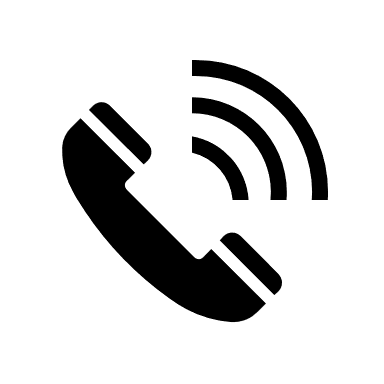 103 STEM Building, Campus I, Russian Confederation Bolvd., Toul Kok, Phnom Penh, Cambodia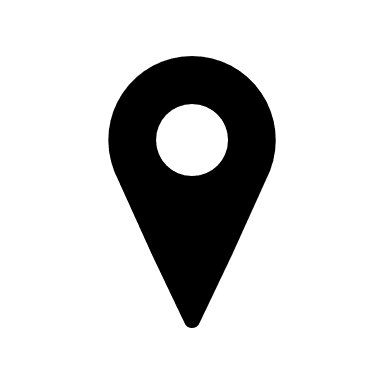  bioeng.info@rupp.edu.kh 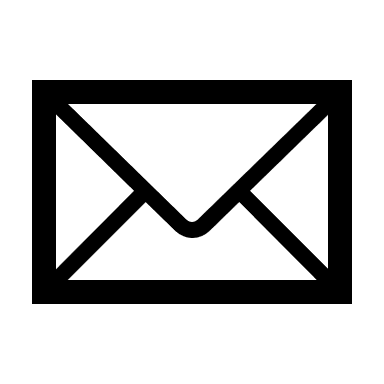  www.rupp.edu.kh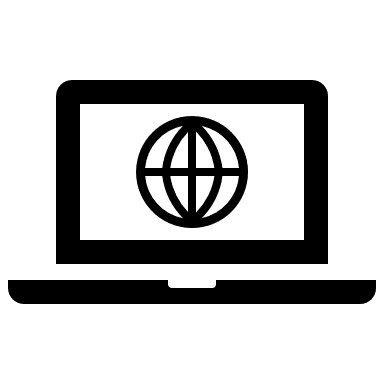 ROYAL UNIVERSITY OF PHNOM PENHMaster of Engineering in Biotechnology and Food TechnologyPersonal InformationFamily Name: ........................................................First Name..................................................Sex	 Male			 FemaleDate of birth: 	(DD/MM/YY).......................................................................................................Place of birth: ...............................................................................................................................Identity card number: .......................................................... Expiry date: ...................................Marital status:	 Single		 Married		 OtherCurrent address: No .................Street ............... Sangkat/Commune...........................................Khan/District: ........................................... City/Province: .........................................................Tel: ........................................................... Fax: ..........................................................................Email:............................................................................................................................................Family InformationFather Name:……………………………………………… Date of birth:……………………..Place of birth:……………………………………………............................................................  Job:……………………………..……………………………………………………………….Mother Name:……………………………………………… Date of birth:………………….…Place of birth:……………………………………………………………………………….…... Job:……………………………………………………………………………....………………Academic InformationList in chronological order colleges/universities you have attended.English proficiency Do you have a TOFEL score? 	 No		 Yes (Attach a copy of certification)Do you have an IELTS score? 	 No		 Yes (Attach a copy of certification)Work ExperiencePresent post (Last post if not currently employed)Position: 	...............................................................................................................................Institution: 	...............................................................................................................................Duties: 	...............................................................................................................................		...............................................................................................................................		...............................................................................................................................		...............................................................................................................................		...............................................................................................................................Name and address of the employer Name:		...............................................................................................................................Address	# ..................... Street # .................Sangkat/commune .........................................		Khan/District ................................................... City/Province: ............................		Tel:. ........................................Fax:............................. Email:..............................Funding Source Self		 Employer		Other  (Specify………………………..)DeclarationI declare that the information provided in this application form is true to the best of my knowledge. 		Phnom Penh, Date: ……………………………								Applicant’s signatureMust hold bachelor in Bioengineering, Biotechnology, Food Engineering, Biochemistry, Chemistry, Biology, Agro-industry, or Food TechnologyComplete application form	Personal statement (In English)Resume (Max. 2pages)Verified Copy of Bachelor degree and transcriptTOEFL (500) or IELTS (5.5) or equivalentPhotos (4x6: 3) and (3x4: 2)	Name of University Attended from/toAttended from/toDegrees ObtainedMain course of study SkillLevelLevelLevelSkillExcellentGoodFairSpeakingWritingReading